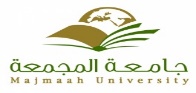 Majmaah UniversityCollege of EngineeringElectrical Engineering DepartmentMajmaah UniversityCollege of EngineeringElectrical Engineering DepartmentMajmaah UniversityCollege of EngineeringElectrical Engineering DepartmentStudent Name:Student Name:I.D#:Question #1MarksSLOCLO